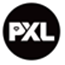 Leeratelier ‘Examenexpert’Met de examens voor de deur komen er heel wat vragen naar boven: Hoe bereid ik me voor op de examens? Is een examenplanning nuttig? Hoe ga ik te werk bij een openboekexamen? Hoe maak ik en examen met meerkeuzevragen? In dit leeratelier krijg je een antwoord op al deze vragen. Oefenen maar!    INSCHRIJVEN: Dit kan via EPOS.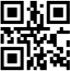 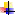 Meld je in epos aan via de volgende link https://epos.pxl.be/ of via de QR-code:    PLANNING:	De juiste data, uren en locatie zijn ook terug te vinden in EPOS.Een leeratelier bestaat uit een sessie van anderhalf uur. Daarna kan je terecht bij de studentenondersteuner van je opleiding voor verdere begeleiding.    MEER INFO:	Voor verdere info kan je een mailtje sturen naar Mieke Boes (mieke.boes@pxl.be), Jens Degroef (jens.degroef@pxl.be), Sofie Leekens (sofie.leekens@pxl.be) of ……. Of kan je contact opnemen met de studentenondersteuner op het studentpoint.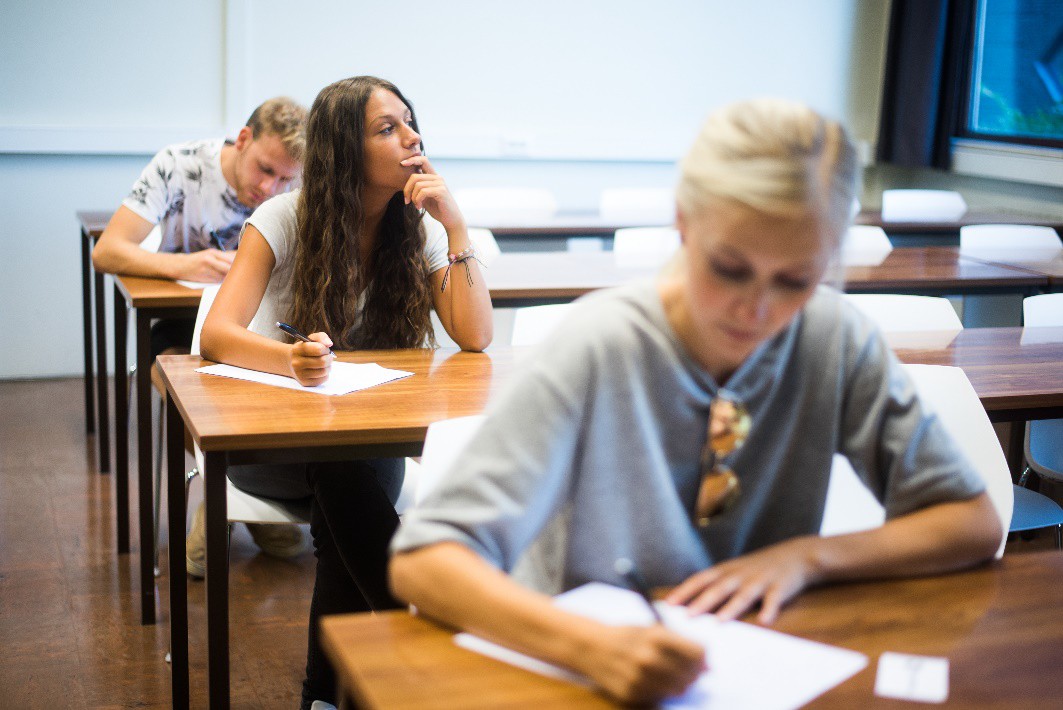 